                                                                              Obec  Zámrsky   U s n e s e n í   č. 6/2013  ze  zasedání   zastupitelstva  obce  Zámrsky,     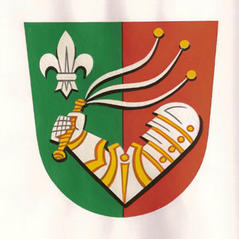                                           konaného dne   12.12. 2013  na obecním úřadu  v ZámrskáchZastupitelstvo obce  projednalo:Přípravné práce k sestavování rozpočtu na rok 2014Možnost dotačního programu obce Zámrsky pro domácnosti, které vypouští do ovzduší v topné sezoně nedýchatelné spalinyVyužitelnost nového Územního plánu pro obec Zámrsky v období následujícím po roce 2015Zastupitelstvo obce  vzalo na vědomí:Informaci o rozpočtovém opatření č. 6/2013, které schvaloval starosta obce  30.11.2013   na základě pověření ZOPřípravu Aktualizace č. 2  Zásad územního rozvoje Olomouckého krajeZahájení realizace Individuálního projektu odboru sociálních věcí Krajského úřadu Olomouckého kraje – z OP LLZ, který zajišťuje ve vybraných lokalitách kraje služby sociální prevence a to sociálně aktivizační služby pro rodiny s dětmi, terénní program a protidluhové poradenstvíZápis z dílčího přezkoumání hospodaření obce Zámrsky za rok 2013Oznámení o veřejném projednání návrhu „Územního plánu Špičky“Zastupitelstvo obce  po projednání schvaluje:Uzavření smlouvy mezi firmou ALIS spol. s r.o, Česká Lípa a Obcí Zámrsky o poskytnutí užívacích práv k software (počítačový program KEO-W-účetnictví          (hlasování -pro 5 hlasů)Uzavření „Smlouvy o zřízení věcného břemene“  mezi Obcí Zámrsky jako povinný  a  RWE GasNet, s.r.o., Klíšská 940, Ústí nad Labem  zastoupena na základě plné moci společností RWE Distribuční služby s.r.o., Plynárenská 499/1, Brno,  jako oprávněný – kde předmětem smlouvy je:   Povinný zřizuje ve prospěch oprávněného k povinným pozemkům parc.č. 330/11 a parc.č. 692, zapsaných na LV 430, pro k.ú. Zámrsky, obec Zámrsky  věcné břemeno spočívající v právu zřídit a provozovat plynárenské zařízení a právu vstupovat a vjíždět v souvislosti se zřízením, stavebními úpravami, opravami a provozováním distribuční soustavy  a plynovodních přípojek                                                                                  (hlasování -pro 5 hlasů)Rozpočtové opatření č. 7/2013  v navrženém znění – návrh úpravy rozpočtu a důvodová zpráva jsou přílohou k zápisu č.1                                                               (hlasování -pro 5 hlasů)Dodatek č. 1 ke „Smlouvě o nájmu zemědělských a ostatních pozemků“ , uzavřené dne 14.10.2005  mezi Obcí Zámrsky jako pronajímatel  a Skalagro, a.s. Skalička jako nájemce                                                                                                                                        (hlasování -pro 5 hlasů)Odkoupení části pozemku parc.č. 624/4                                                   (hlasování -pro 5 hlasů)Hospodaření obce dle rozpočtového provizoria do schválení rozpočtu roku 2014 ve výši   ¼ skutečného čerpání rozpočtu 2013,  tj. 3/12 – v období 1.1.2014 – 31.3.2014                                                                                                                                    (hlasování pro 5 hlasů)Inventarizaci majetku obce za rok 2013 – provede komise jmenovaná starostou obce                                                                                                                               (hlasování pro 5 hlasů)Prominutí poplatku za pronájem sálu KD - paní Heleně Vozákové, jako organizátorce akcí grantového programu regionu Hranicko „Děti a babičky mají šikovné ručičky“ , kdy ve dnech 2.11.,  16.11.,  30.11.  a  8.12.2013   pořádaly v KD Zámrsky dílny – výroba adventních věnců vánočních ozdob, vánočních dárků a výstavu výrobků.                               (hlasování pro 5 hlasů)Vyplacení finančních odměn občanům, kteří vykonávali veřejně prospěšné práce za rok 2013, dle předloženého návrhu starosty – příloha k zápisu č.2                         (hlasování – pro 5 hlasů)Zastupitelstvo obce  po projednání  NEschvaluje:Darovací smlouvu mezi Obcí Zámrsky a Městem Hranice na financování 5-ti leté udžitelnosti společného Varovného a hlásného protipovodňového systému 23 obcí správního obvodu ORP Hranice.                     (hlasování - pro 1 hlas, proti 4 hlasy, zdržel se 0 hlasů : neschváleno)Dodatek č. 6 ke smlouvě o závazku veřejné služby č. 2012100-9  uzavřené dne 2.1.2009 včetně dodatku č. 1 mezi ARRIVA MORAVA a.s. (dopravce)  a obcí Zámrsky (objednatel)                                         (hlasování - pro 0 hlasů, proti 4 hlasy, zdržel se 1 hlas : neschváleno)Starosta obce : Pala Arnošt                                                             Místostarosta obce :     Pavelka Petr                        Podpisy:  Zveřejněno na úřední desce: 16.12.2013                                                                                Sejmuto:  15.1.2014